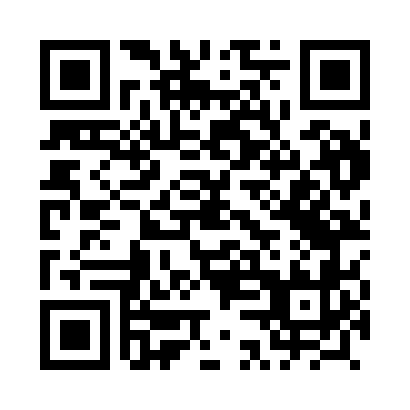 Prayer times for Wislica, PolandMon 1 Apr 2024 - Tue 30 Apr 2024High Latitude Method: Angle Based RulePrayer Calculation Method: Muslim World LeagueAsar Calculation Method: HanafiPrayer times provided by https://www.salahtimes.comDateDayFajrSunriseDhuhrAsrMaghribIsha1Mon4:276:2112:495:167:179:042Tue4:256:1912:485:177:199:063Wed4:226:1712:485:197:209:084Thu4:196:1512:485:207:229:105Fri4:176:1212:475:217:239:126Sat4:146:1012:475:227:259:147Sun4:116:0812:475:237:269:168Mon4:096:0612:475:247:289:189Tue4:066:0412:465:257:309:2010Wed4:036:0212:465:267:319:2211Thu4:006:0012:465:277:339:2512Fri3:585:5812:465:287:349:2713Sat3:555:5612:455:297:369:2914Sun3:525:5412:455:307:379:3115Mon3:495:5212:455:327:399:3416Tue3:465:5012:455:337:409:3617Wed3:445:4812:445:347:429:3818Thu3:415:4612:445:357:449:4019Fri3:385:4412:445:367:459:4320Sat3:355:4212:445:377:479:4521Sun3:325:4012:435:387:489:4722Mon3:295:3812:435:397:509:5023Tue3:265:3612:435:407:519:5224Wed3:235:3412:435:417:539:5525Thu3:205:3212:435:427:549:5726Fri3:175:3012:435:437:5610:0027Sat3:145:2812:425:437:5710:0228Sun3:115:2612:425:447:5910:0529Mon3:085:2512:425:458:0110:0730Tue3:055:2312:425:468:0210:10